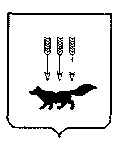 ПОСТАНОВЛЕНИЕАДМИНИСТРАЦИИ городского округа САРАНСКот   «    30   »    марта     2018 г.                                                   			№ 766Об утверждении документации по внесению изменений в документацию по планировке территории (проект планировки территории, проект межевания территории), ограниченной улицами Васенко, Пролетарская, Терешковой, Титова г. Саранска 	В соответствии с Федеральным законом от 6 октября 2003 года № 131-ФЗ «Об общих принципах организации местного самоуправления в Российской Федерации», статьями 45, 46 Градостроительного кодекса Российской Федерации, постановлением Администрации городского округа Саранск от 10 декабря                      2013 года № 3311 «Об утверждении документации по планировке территории, ограниченной улицами Васенко, Пролетарская, Терешковой, Титова г. Саранска, включая проект межевания», постановлением Администрации городского округа Саранск от 16 октября 2017 года № 2314 «О подготовке документации по внесению изменений в документацию по планировке территории (проект планировки территории, проект межевания территории), ограниченной улицами Васенко, Пролетарская, Терешковой, Титова г. Саранска», с учетом протокола публичных слушаний по вопросу внесения изменений в документацию по планировке территории (проект планировки территории, проект межевания территории), проведенных 20 февраля 2018 года, заключения о результатах публичных слушаний, опубликованного 13 марта 2018 года, иных прилагаемых документов Администрация городского округа Саранск п о с т а н о в л я е т: 	1. Утвердить документацию по внесению изменений в документацию по планировке территории (проект планировки территории, проект межевания территории), ограниченной улицами Васенко, Пролетарская, Терешковой, Титова                      г. Саранска, согласно приложению к настоящему постановлению (заказчик – Кериман Волкан).2. Контроль за исполнением настоящего постановления возложить                               на Заместителя Главы городского округа Саранск – Директора Департамента перспективного развития Администрации городского округа Саранск. 3. Настоящее постановление вступает в силу со дня его официального опубликования.Глава городского округа Саранск				                           П. Н. Тултаев				     Приложение  к постановлению Администрации городского округа Саранск от «30» марта 2018 г. № 766Состав документации по внесению изменений в документацию по планировке территории (проект планировки территории, проект межевания территории), ограниченной улицами Васенко, Пролетарская, Терешковой, Титова г. Саранска    №п/пНаименование документа1Пояснительная записка2Графическая часть2.1Основная часть проекта планировки территории2.1.1Чертеж планировки территории М1:10002.1.2.Разбивочный чертеж красных линий М 1:10002.2Материалы по обоснованию проекта планировки территории2.2.1Схема расположения элемента планировочной структуры в системе ранее разработанного проекта планировки территории М1:50002.2.2Результаты инженерных изысканий М1:10002.2.3Схема, отображающая местоположение существующих объектов капитального строительства, в том числе линейных объектов, объектов, подлежащих сносу, объектов незавершенного строительства, а также проходы к водным объектам общего пользования и их береговым полосам М 1:10002.2.4Схема организации движения транспорта и пешеходов М1:10002.2.5Схема границ зон с особыми условиями использования территории М1:10002.2.6Схема вертикальной планировки, инженерной подготовки и инженерной защиты территории М1:10002.2.7Схема инженерных сетей М1:10002.3Основная часть проекта межевания территории2.3.1Чертеж межевания территории М 1:10002.3.2Чертеж границ существующих земельных участков. Чертеж местоположения существующих объектов капитального строительства М 1:10002.3.3Чертеж границ зон с особыми условиями использования территории М1:1000